Что значит послушный ребенок?Послушный ребенок обычно более спокоен, жизнерадостен, а значит — это полезно для его здоровья, для укрепления нервной системы. Если малыш слушается взрослых— у него быстрее можно выработать привычку быть вежливым, внимательным к людям, воспитать организованность и трудолюбие. Да и умственное развитие ребёнка протекает в более благоприятных условиях. Приучая ребенка слушаться, мы тем самым развиваем и укрепляем его волю. И жизнь в семье протекает спокойнее.Недаром мать одной очень капризной девочки сказала как-то: — Когда Галя не капризничает, для нас это праздник!Если пятилетний сынишка постоянно требует выполнения своих желаний, капризничает, неразумно настаивает на своём, значит у него появилась и в какой-то мере укрепилась привычка непослушания.Родителям надо опасаться непослушания детей. Если не обратить на него вовремя внимание, то выработается навык непослушания, преодолеть который будет очень трудно. Дети 3-5 лет ещё малы, и поэтому их поведение не может строиться на основе полной сознательности. У ребят дошкольного возраста появляются лишь начатки сознательной дисциплины, и послушание —важнейший её элемент.Чтобы ребенок был послушным…Всякий дисциплинированный ребёнок отличается послушанием: он умеет быстро и точно выполнить указание, просьбу, распоряжение. Понятно, что послушание не должно быть слепым, бездумным или побуждаемым чувством страха. Поэтому, требуя, чтобы ребенок был послушным, объясняйте ему (если не в данный момент, то позднее), почему надо выполнить то или иное распоряжение. Конечно, ваши требования должны быть посильными для ребёнка и справедливыми.Маленькие дети часто встают утром с капризами, не желают одеваться. Прежде всего выясните причину такого поведения. Может быть, ребенок поздно ложится или возбуждается перед сном шумными играми, чтением страшных сказок и т. п. Если это так, непременно наладьте правильный режим: он не только полезен для здоровья, но и дисциплинирует детей. Установите точные часы подъёма детей, время для еды, прогулок, игр, занятий.Но не надо уговаривать, упрашивать детей. В воспитании послушания на детей очень хорошо влияет деловой тон взрослых или, как говорил А. С. Макаренко, деловое распоряжение. Деловой — это не значит сухой, холодный тон. С ребёнком нужно говорить спокойно, ласково, а иногда и слегка повысить голос, но так, чтобы он чувствовал вашу уверенность и твёрдость.Важно учитывать и форму обращения к ребенку. Часто малыша спрашивают: «Ты будешь есть кашу?» Такая форма обращения может вызвать любой ответ, например, «Нет, не буду». И если мать станет настаивать, сердиться, она будет неправа: когда ребёнок должен есть кашу, не нужно и задавать такого вопроса.Когда дети капризничают и не выполняют ваших требований, можете иногда использовать обходный путь. У детей-дошкольников (особенно у малышей 3—4 лет) ещё слабо развита воля, а внимание неустойчиво; они очень эмоциональны. Отвлеките временно их внимание, свяжите своё требование с приятной, близкой перспективой: «Как жаль, сынок, что ты капризничаешь и из-за этого медленно одеваешься. А я хотела с вами обоими после завтрака игрушки делать». Или: «Одевайся поскорее, будешь со мной на стол накрывать». (Свое обещание обязательно выполняйте.)Как правило, подобные приёмы улучшают настроение ребёнка и вызывают у него желание выполнить требование взрослого. Поощрение поднимает веру малышей в свои силы, поэтому не забудьте похвалить мальчика, если он быстро оделся.Если же ребёнок настолько раскапризничался, что с ним ничего не поделаешь, оставьте его в покое. Увидев, что на него никто, но обращает внимания, ребёнок быстро успокоится.Требовательность в воспитании послушанияМужчины, как правило, более требовательны, нежели мамы. Они не хотят идти на поведу у детей, и это верно. Женщины проявляют слишком большую мягкость, нетребовательность, идя на уступки детям, жалеют их, когда нужно твёрдо стоять на своём. Это неправильно. В воспитании послушания у детей разумная требовательность играет решающую роль.Что значит разумная требовательность?Во многих случаях, когда дело касается здоровья детей, их безопасности, а в некоторых случаях — и спокойствия взрослых, нужно потребовать, чтобы дети сразу же, с первого слова выполнили распоряжение. Запрещая, коротко объясните причину запрета, чтобы дети поняли, почему нельзя делать то или иное.Иногда же не следует настаивать на немедленном выполнении своего требования. Это относится к тем случаям, когда ребёнок занят игрой, увлечён чем-нибудь. Хорошее увлечение, стремление закончить начатое дело очень важно поддерживать у детей.Так воспитывается настойчивость, воля, развивается умение преодолевать трудности. К примеру, сын или дочка увлеклись строительством дома из кубиков или игрой в куклы, а вы требуете прекратить игру, потому что пора ужинать. Несомненно, такое требование вызовет протест; малышам очень хочется достроить, доиграть. Дайте им эту возможность, предупредив заранее, что через пять минут игра должна быть закончена и надо идти мыть руки. Если же дети, скажем, только начали строить дом, посоветуйте им закончить завтра, а сегодня сделать только стены. Дочке предложите усадить куклу за столик; кукле тоже пора ужинать.Поступая подобным образом, вы учитываете интересы детей, их законные желания и избегаете ненужных конфликтов. И когда вы будете последовательны в своих действиях, дети довольно быстро усвоят необходимое и не станут тратить силы на выпрашивания, уговоры, слёзы.К сожалению, требование «нельзя» часто остаётся только на словах, и у родителей не хватает настойчивости и терпения, чтобы добиться от малыша выполнения своего указания.Наказывать ли детей, чтобы научить слушаться родителей?Иногда, чтобы добиться послушания, приходится и наказывать детей. Но чем реже к этому прибегают родители, тем бывает лучше, так как к частым наказаниям малыши привыкают и перестают на них реагировать. Прежде чем наказывать, обязательно выясните причину непослушания.Не всегда ребёнок бывает виновен, подчас виноваты сами взрослые. Ни в коем случае не применяйте физических наказаний. Шлепками и ремнём детей правильно не воспитаешь. Это лишь проявление нашей слабости, вспыльчивости, неумение найти верный выход. Физические наказания обижают и озлобляют детей, вызывают страх, а от него прямой путь к обману. К тому же любое физическое наказание чрезвычайно вредно для ещё неокрепшей нервной системы ребёнка.Решив наказать ребёнка, вы можете лишить его любимой игрушки, не позволить пригласить товарища или пойти к нему, отказать в обещанном удовольствии. Можно начать говорить с ним сухо, отказаться поцеловать его на ночь.Научить ребенка слушаться можно только в том случае, если родители действуют согласованно, вместе, во всём поддерживая друг друга и ни в коем случае не показывая ребёнку тех временных несогласий, которые, конечно, могут возникнуть.Часто дети не слушаются именно из-за того, что среди взрослых членов семьи нет нужного единства. Как тут сделать ребенка послушным, если, к примеру, папа даёт конфету, мама не разрешает брать её, а бабушка заступается за внука. Понятно, малыш становится на сторону, представляющую наибольшую для него выгоду, и в конце концов не слушается никого.И ещё один совет, как сделать ребенка послушнымОчень важно, чтобы жизнь детей была деятельной, содержательной, чтобы они всегда были заняты делом, играли, трудились, помогали в чём-либо вам и друг другу. И вам, взрослым членам семьи, следует время от времени включаться в занятия и игры малышей, помогать им, что-то делать для них. Это повышает авторитет родителей и других членов семьи и способствует росту послушания детей, их дисциплинированности. Когда жизнь детей содержательна, в ней не находится места и времени для безудержных шалостей и капризов.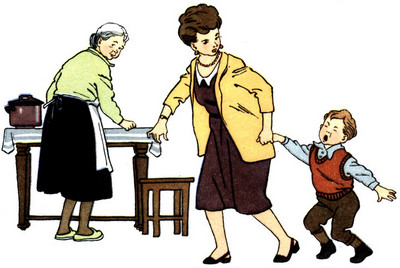 